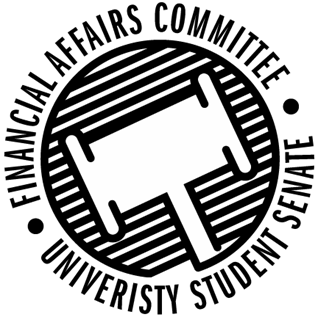 Meeting Agenda4:00 PM White Pine Room, Memorial Student Center50th Congress February 5th, 2020Call to Order4:06 PM CSTRoll CallWords of WisdomAdvisor RubenzerEverything will be alright in the end, so if it is not alright, it is not the end.Humor melts stressFaith is taking the first step, even when you cannot see the whole staircase – Martin Luther King Jr.Senator Dumke nominated for tomorrowApproval of the AgendaUnfinished Business New Business Annual Budget Hearings (10 min each)4:10pm – Clay Target Shooting ClubPresent4:20pm – Sport Clubs CommissionPresent4:30pm – HSMAIPresent on Monday4:40pm – Pepper MagazinePresent4:50pm – Natural Areas ClubPresent5:00pm – Blue Devil ProductionsPresent5:20pm – Taekwondo ClubPresent5:30pm – Comic CreatorsPresent5:40pm – Waterski TeamPresent5:50pm – Men’s Club SoccerPresent6:00pm – Antique Auto ClubPresent6:10pm – GreenSensePresent6:20pm – Tea Time AnimationPresent6:30pm – International ClubPresent6:40pm – Ducks UnlimitedPresent7:00pm – SSDAPresent7:20pm – Packaging AssociationPresent7:30pm – Running ClubPresent8:20pm – MBEAPresent8:30pm – Stout Student AssociationPresentAnnouncements Saturday meeting pushed to 10am. May be cancelled if we do not need to meetAdjourn8:24pmPresent Absent Excused Director Gentz XVice Chair Halbach X Vice President JohnsonXSenator DumkeXSenator KleinschmidtXSenator KorteXSenator ReindlXAdvisor RubenzerXAdvisor Lee X 